令和元年７月３日会　員　各　位公益社団法人　全日本不動産協会富山県本部　事務局全日ステップアップトレーニング（売買基礎編）開催のご案内平素は、協会運営にご尽力賜り厚く御礼申し上げますさて、下記の日程にて「全日ステップアップトレーニング」を開催致しますので、是非ご参加下さいます様ご案内申し上げます。開催日時　　令和元年９月１２日（木）　９時３０分～１６時３０分まで開催場所　　富山県市町村会館　富山市下野９９５番地の３　076-441-1511受講料　　全日富山県本部会員（従事者含む）　無　料（※昼食なし）　　　　　　　　※なお、昼食をご希望の方は1,000円でご用意致します。申込方法　　下記の「申込書」に必要事項を記入しFAX送信して下さい。　　　　　　　受講申込受付後、受講票をFAXにて送付します。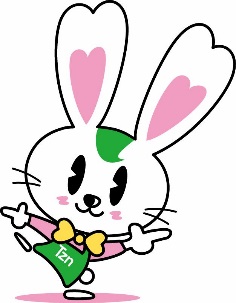 講義内容　　※全講義を受講された方には「修了証書」を交付します。　申込締切日　　令和元年８月９日（金）※定員３０名に達し次第締切ります。「全日ステップアップトレーニング（売買基礎編）」申込書　申込先FAX　０７６－４２１－６１８８　※専門の講師による講義内容になっており、宅地建物取引業に従事する方にとても役立つ研修です。是非ご参加下さい。➀宅地建物取引業に従事する者の基本的心得➁物件調査と価格査定➂契約書の知識➃重要事項の説明➄契約書の締結、決済・引渡し、登記商　　　号フリガナ受講者氏名免許番号　富山県知事・国土交通大臣　（　　）　　　　　　号TEL/FAX/昼　　食希望する　・　希望しない